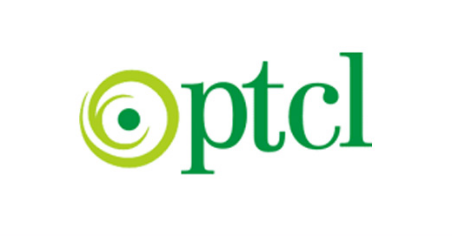 TENDER NOTICE Proc#: EVP-DCTO/RPC/ISB/16-09-2019/22Supply of miscellaneous hardware items and logging/analysis servicesSealed tenders are invited from vendors registered with PTCL for “Supply of miscellaneous hardware items and logging/analysis services” in accordance with PTCL requirements. The tender documents are available in the office of Mr.Hassan Raza (Manager Technology Services – Data Center 1st Floor Block C1 PTCL HQ,  Islamabad) and can be obtained on payment of Rs.1000/= non-refundable through bank draft in favour of PTCL. Tender documents complete in all aspect sealed Technical & financial bid enclosed with 02% (Earnest money) of the total quoted price of the tender shall be submitted in the office of Mr.Hassan Raza (Manager Technology Services – Data Center ,  1st Floor Block C1 PTCL HQ, Islamabad on 26/09/2019 at 12:30 PM.Tenders/bids/quotations received after due date and time shall not be entertain/ accepted. No further extension will be granted in tender submission.PTCL reserves the rights to reject any or all bids at any time, without giving any reason or incurring any liability to the affected bidder(s) or any obligations to inform the affected bidder(s) of the ground for PTCL action. All correspondence on the subject matter may be endorsed to the undersigned. Manager Technology Services - Data CentreBlock C1, PTCL HQ, IslamabadEmail: hassan.raza1@ptcl.net.pkPhone # 051-2283062